Муниципальное бюджетное дошкольное образовательное учреждение «Детский сад № 1»
(МБДОУ Детский сад № 1)Отчет о результатах самообследования
Муниципального бюджетного дошкольного образовательного учреждения
«Детский сад № 1»за 2019годАналитическая частьI. Общие сведения об образовательной организацииМуниципальное бюджетное дошкольное образовательное учреждение «Детский сад № 1»
 (далее – Детский сад) расположено в жилом районе города вдали от производящих предприятий и торговых мест. Здание Детского сада построено по типовому проекту. Проектная наполняемость на 150 мест. Общая площадь здания 1832 кв. м, из них площадь помещений, используемых непосредственно для нужд образовательного процесса, 1753 кв. м.Цель деятельности Детского сада – осуществление образовательной деятельности по
 реализации образовательных программ дошкольного образования.Предметом деятельности Детского сада является формирование общей культуры, развитие физических, интеллектуальных, нравственных, эстетических и личностных качеств, формирование предпосылок учебной деятельности, сохранение и укрепление здоровья
 воспитанников.Режим работы Детского садаРабочая неделя – пятидневная, с понедельника по пятницу. Длительность пребывания детей в группах – 12 часов. Режим работы групп – с 6:00 до 18:00.II. Оценка системы управления организацииУправление Детским садом осуществляется в соответствии с действующим законодательством и уставом Детского сада.Управление Детским садом строится на принципах единоначалия и коллегиальности. Коллегиальными органами управления являются: управляющий совет, педагогический совет, общее собрание работников. Единоличным исполнительным органом является руководитель – заведующий.Органы управления, действующие в Детском садуСтруктураи система управления соответствуют специфике деятельности Детского сада. По итогам 2019 года система управления Детского сада оценивается как эффективная, позволяющая учесть мнение работников и всех участников образовательных отношений. В следующем году изменение системы управления не планируется.III. Оценка образовательной деятельностиОбразовательная деятельность в Детском саду организована в соответствии с 
Федеральным законом от 29.12.2012 № 273-ФЗ «Об образовании в Российской Федерации»,
ФГОС дошкольного образования, СанПиН 2.4.1.3049-13«Санитарно-эпидемиологические требования к устройству, содержанию и организации режима работы дошкольных образовательных организаций».Образовательная деятельность ведется на основании утвержденной основной образовательной программы дошкольного образования, которая составлена в соответствии сФГОС дошкольного образования, с учетом примерной образовательной программы дошкольного образования, санитарно-эпидемиологическими правилами и нормативами, с учетом недельной нагрузки.Детский сад посещают 146 воспитанников в возрасте от 2 до 7 лет. В Детском саду сформировано 6 групп общеразвивающей направленности. Из них:3 младших группы – по 23 ребенка;1 средняя группа – 26 детей;1 старшая группа – 25 детей;1 подготовительная к школе группа – 26 детей.Уровень развития детей анализируется по итогам педагогической диагностики. Формы проведения диагностики:диагностические занятия (по каждому разделу программы);диагностические срезы;наблюдения, итоговые занятия.Разработаны диагностические карты освоения основной образовательной программы дошкольного образования Детского сада (ООП Детского сада) в каждой возрастной группе. Карты включают анализ уровня развития целевых ориентиров детского развития и качества освоения образовательных областей. Так, результаты качества освоения ООП Детского сада на конец 2019 года выглядят следующим образом:В июне 2019 года педагоги Детского сада проводили обследование воспитанников подготовительной группы на предмет оценки сформированности предпосылок к учебной деятельности в количестве 26 человек. Задания позволили оценить уровень сформированности предпосылок к учебной деятельности: возможность работать в соответствии с фронтальной инструкцией (удержание алгоритма деятельности), умение самостоятельно действовать по образцу и осуществлять контроль, обладать определенным уровнем работоспособности, а также вовремя остановиться в выполнении того или иного задания и переключиться на выполнение следующего,
 возможностей распределения и переключения внимания, работоспособности, темпа, целенаправленности деятельности и самоконтроля.Результаты педагогического анализа показывают преобладание детей с высоким и средним уровнями развития при прогрессирующей динамике на конец учебного года, что говорит о результативности образовательной деятельности в Детском саду.Воспитательная работаЧтобы выбрать стратегию воспитательной работы, в 2019 году проводился анализ состава семей воспитанников.Характеристика семей по составуХарактеристика семей по количеству детейВоспитательная работа строится с учетом индивидуальных особенностей детей, с использованием разнообразных форм и методов, в тесной взаимосвязи воспитателей, специалистов и родителей. Детям из неполных семей уделяется большее внимание в первые месяцы после зачисления в Детский сад.Дополнительное образованиеВ 2019 году в Детском саду работали кружки по направлениям:1) художественно-эстетическое: «Изостудия», «Волшебная мозаика» (лего-конструирование), хореография, «Хрустальный голосок» (вокал);2) социально-педагогическое: «Изучаем английский», «Юный волшебник», «Развивалочка»
 (палочки Кюинзера);3) физкультурно-спортивное: «Дельфиненок», «Детский финтес», «Веселый ручеек», спортивно-оздоровительная гимнастика.В дополнительном образовании задействовано 75 процентов воспитанников Детского сада.IV. Оценка функционирования внутренней системы оценки качества образованияВ Детском саду утвержденоположение о внутренней системе оценки качества образованияот 19.09.2016. Мониторинг качества образовательной деятельности в 2019 году показал хорошую работу педагогического коллектива по всем показателям.Состояние здоровья и физического развития воспитанников удовлетворительные. 89 процентов детей успешно освоили образовательную программу дошкольного образования в своей возрастной группе. Воспитанники подготовительных групп показали высокие показатели готовности к школьному обучению и 15 процентов выпускников зачислены в школы с углубленным изучением предметов. В течение года воспитанники Детского сада успешно участвовали в конкурсах и мероприятиях различного уровня.В период с 15.10.2019 по 19.10.2019 проводилось анкетирование 89 родителей, получены следующие результаты:доля получателей услуг, положительно оценивающих доброжелательность и вежливость работников организации, – 81 процент;доля получателей услуг, удовлетворенных компетентностью работников организации, – 72 процента;доля получателей услуг, удовлетворенных материально-техническим обеспечением организации, – 65 процентов;доля получателей услуг, удовлетворенных качеством предоставляемых образовательных услуг, – 84 процента;доля получателей услуг, которые готовы рекомендовать организацию родственникам и знакомым, – 92 процента.Анкетирование родителей показало высокую степень удовлетворенности качеством предоставляемых услуг.V. Оценка кадрового обеспеченияДетский сад укомплектован педагогами на 100 процентов согласно штатному расписанию. Всего работают 35 человек. Педагогический коллектив Детского сада насчитывает 18 специалистов. Соотношение воспитанников, приходящихся на 1 взрослого:воспитанник/педагоги – 8/1;воспитанники/все сотрудники – 4,2/1.За 2019 год педагогические работники прошли аттестацию и получили:высшую квалификационную категорию – 1 воспитатель;первую квалификационную категорию – 1 воспитатель.Курсыповышения квалификациив 2019 году прошли 15 работников Детского сада, из них 12 педагогов. На 30.12.2019 3 педагога проходят обучение в ВУЗах по педагогическим специальностям.По итогам 2019 года Детский сад готов перейти на применение профессиональных стандартов. Из 18 педагогических работников Детского сада 15 соответствуют квалификационным требованиям профстандарта «Педагог». Их должностные инструкции соответствуют трудовым функциям, установленным профстандартом «Педагог».Диаграмма с характеристиками кадрового состава Детского сада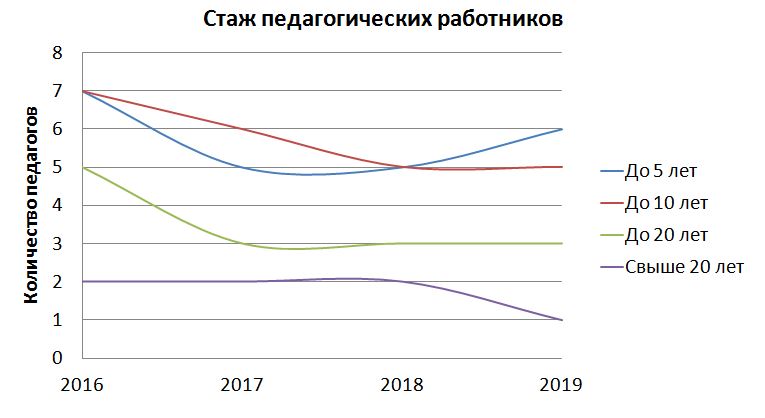 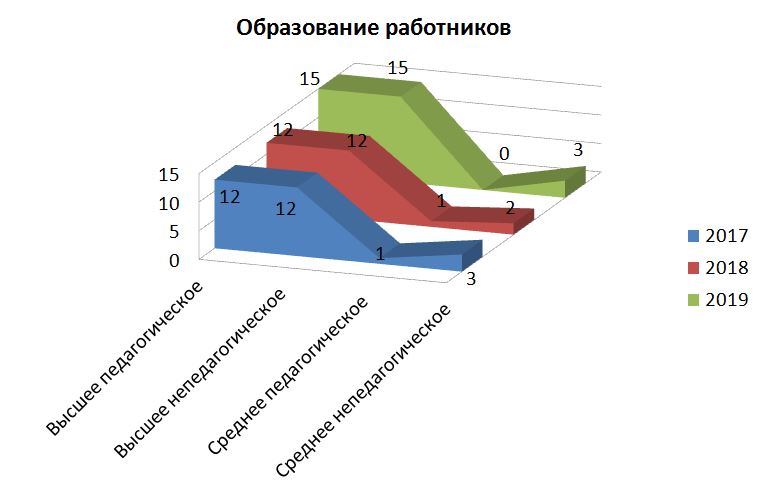 В 2019 году педагоги Детского сада приняли участие: в межрегиональной научно-практической конференции «Проблемы ФГОС 2018»;III межрегиональном форуме педагогов дошкольных образовательных организаций;работе межрегионального семинара-практикума «Развитие профессиональных компетенций педагога дошкольной образовательной организации в условиях реализации ФГОС»;межрегиональной научно-практической конференции «Федеральные государственные образовательные стандарты: новое качество образования».Педагоги постоянно повышают свой профессиональный уровень, эффективно участвуют в работе методических объединений, знакомятся с опытом работы своих коллег и других дошкольных учреждений, а также саморазвиваются. Все это в комплексе дает хороший результат в организации педагогической деятельности и улучшении качества образования и воспитания дошкольников.В связи с поступлением в 2019 году воспитанников с ОВЗ ощущается нехватка специализированных кадров. Планируется принять в штат учителя-дефектолога и учителя-логопеда в 2020 году. Указанные специалисты войдут в состав психолого-педагогического консилиума, который действует в Детском саду с ноября 2019 года.VI. Оценка учебно-методического и библиотечно-информационного обеспеченияВ Детском садубиблиотекаявляется составной частью методической службы.
 Библиотечный фонд располагается в методическом кабинете, кабинетах специалистов, группах детского сада. Библиотечный фонд представлен методической литературой по всем образовательным областям основной общеобразовательной программы, детской художественной литературой, периодическими изданиями, а также другими информационными ресурсами на различных электронных носителях. В каждой возрастной группе имеется банк необходимых учебно-методических пособий, рекомендованных для планирования воспитательно-образовательной работы в соответствии с обязательной частью ООП.В 2019 году Детский сад пополнил учебно-методический комплект к примерной общеобразовательной программе дошкольного образования «От рождения до школы» в соответствии с ФГОС. Приобрели наглядно-дидактические пособия:серии «Мир в картинках», «Рассказы по картинкам», «Расскажите детям о…», «Играем в сказку», «Грамматика в картинках», «Искусство детям»;картины для рассматривания, плакаты;комплексы для оформления родительских уголков;рабочие тетради для обучающихся.Оборудование и оснащение методического кабинета достаточно для реализации образовательных программ. В методическом кабинете созданы условия для возможности организации совместной деятельности педагогов. Однако кабинет недостаточно оснащен техническим и компьютерным оборудованием.Информационное обеспечение Детского сада включает:информационно-телекоммуникационное оборудование – в 2019 году пополнилось компьютером, 3 принтерами, 2 DVD-плеерами, проектором мультимедиа;программное обеспечение – позволяет работать с текстовыми редакторами, интернет-ресурсами, фото-, видеоматериалами, графическими редакторами.В Детском саду учебно-методическое и информационное обеспечение достаточное для организации образовательной деятельности и эффективной реализации образовательных программ.VII. Оценка материально-технической базыВ Детском саду сформирована материально-техническая база для реализации образовательных программ, жизнеобеспечения и развития детей. В Детском саду оборудованы помещения:групповые помещения – 5;кабинет заведующего – 1;методический кабинет – 1;музыкальный зал – 1;физкультурный зал – 1;пищеблок – 1;прачечная – 1;медицинский кабинет – 1;физиокабинет – 1;массажный кабинет – 1.При создании предметно-развивающей среды воспитатели учитывают возрастные, индивидуальные особенности детей своей группы. Оборудованы групповые комнаты, включающие игровую, познавательную, обеденную зоны.В 2019 году Детский сад провелтекущий ремонт6 групп, 2 спальных помещений, коридоров 1 и 2 этажей, медкабинета, физкультурного зала. Построили новые малые архитектурные формы и игровое оборудование на участке. Провели переоформление кабинета по ПДД и изостудии.Материально-техническое состояние Детского сада и территории соответствует действующим санитарно-эпидемиологическим требованиям к устройству, содержанию и организации режима работы в дошкольных организациях, правилам пожарной безопасности, требованиям охраны труда.Результаты анализа показателей деятельности организацииДанные приведены по состоянию на 30.12.2019.Анализпоказателей указывает на то, что Детский сад имеет достаточную инфраструктуру, которая соответствует требованиямСанПиН 2.4.1.3049-13 «Санитарно-эпидемиологические требования к устройству, содержанию и организации режима работы дошкольных образовательных организаций» и позволяет реализовывать образовательные программы в полном объеме в соответствии с ФГОС ДО.Детский сад укомплектован достаточным количеством педагогических и иных работников, которые имеют высокую квалификацию и регулярно проходят повышение квалификации, что обеспечивает результативность образовательной деятельности.СОГЛАСОВАНОПедагогическим советомМБДОУ Детский сад № 1(протокол от 17 апреля 2020 г. № 3)УТВЕРЖДАЮДиректор МБДОУ Детский сад № 1Петрова П.П.               Петрова17 апреля 2020 г.Наименование образовательной 			организацииМуниципальное бюджетное дошкольное образовательное 			учреждение «Детский сад № 1» (МБДОУ Детский сад № 1)РуководительТаисия Павловна ПетроваАдрес организации121170, г. Энск, ул. Ленина, д. 13Телефон, факс(123) 111-11-11, (123) 111-11-12Адрес электронной почтыdoshkol1@obr.ruУчредительКомитет образования г. ЭнскДата создания1978 годЛицензияОт 15.12.2014 № 13466, серия 66 ЛО № 0003783Наименование органаФункцииЗаведующийКонтролирует работу и обеспечивает эффективное взаимодействие структурных подразделений организации, 			утверждает штатное расписание, отчетные документы организации, осуществляет общее руководство Детским садомУправляющий советРассматривает вопросы:развития образовательной организации;финансово-хозяйственной деятельности;материально-технического обеспеченияПедагогический советОсуществляет текущее руководство образовательной
 			деятельностью Детского сада, в том числе рассматривает
 			вопросы:развития образовательных услуг;регламентации образовательных отношений;разработки образовательных программ;выбора учебников, учебных пособий, средств обучения ивоспитания;материально-технического обеспечения образовательного процесса;аттестации, повышении квалификации педагогических работников;координации деятельности методических объединенийОбщее собрание работниковРеализует право работников участвовать в управлении
 			образовательной организацией, в том числе:участвовать в разработке и принятии коллективного договора, Правил трудового распорядка, изменений и дополнений к ним;принимать локальные акты, которые регламентируют деятельность образовательной организации и связаны с правами и обязанностями работников;разрешать конфликтные ситуации между работниками и администрацией образовательной организации;вносить предложения по корректировке плана мероприятий организации, совершенствованию ее работы и развитию материальной базыУровень развития 			целевых ориентиров 			детского развитияВыше нормыВыше нормыНормаНормаНиже нормыНиже нормыИтогоИтогоУровень развития 			целевых ориентиров 			детского развитияКол- 			во%Кол- 			во%Кол- 			во%Кол- 			во% 			воспитанников 			в пределе 			нормыУровень развития 			целевых ориентиров 			детского развития5436,7%7957,5%175,8%15094,2%Качество освоения 			образовательных 			областей6040%8253%85%15098%Состав семьиКоличество семейПроцент от общего 			количества семей 			воспитанниковПолная12485%Неполная с матерью2014%Неполная с отцом10,7%Оформлено опекунство10,7%Количество детей в семьеКоличество семейПроцент от общего 			количества семей 			воспитанниковОдин ребенок6041%Два ребенка6444%Три ребенка и более2215%ПоказателиЕдиница 			измеренияКоличествоОбразовательная деятельностьОбразовательная деятельностьОбразовательная деятельностьОбщее количество воспитанников, которые обучаются по
 			программе дошкольного образованияв том числе обучающиеся:человек146в режиме полного дня (8–12 часов)человек140в режиме кратковременного пребывания (3–5 часов)человек6в семейной дошкольной группечеловек0по форме семейного образования с психолого-педагогическим 			сопровождением, которое организует детский садчеловек0Общее количество воспитанников в возрасте до трех летчеловек23Общее количество воспитанников в возрасте от трех до восьми летчеловек123Количество (удельный вес) детей от общей численности 			воспитанников, которые получают услуги присмотра и ухода, в том числе в группах:человек 			(процент)8–12-часового пребываниячеловек 			(процент)146 (100%)12–14-часового пребываниячеловек 			(процент)0 (0%)круглосуточного пребываниячеловек 			(процент)0 (0%)Численность (удельный вес) воспитанников с ОВЗ от общей 			численности воспитанников, которые получают услуги:человек 			(процент)по коррекции недостатков физического, психического развитиячеловек 			(процент)0 (0%)обучению по образовательной программе дошкольного 			образованиячеловек 			(процент)0 (0%)присмотру и уходучеловек 			(процент)0 (0%)Средний показатель пропущенных по болезни дней на одного 			воспитанникадень35Общая численность педработников, в том числе количество 			педработников:человек18с высшим образованиемчеловек15высшим образованием педагогической направленности (профиля)человек15средним профессиональным образованиемчеловек3средним профессиональным образованием педагогической 			направленности (профиля)человек0Количество (удельный вес численности) педагогических работников, которым по результатам аттестации присвоена квалификационная категория, в общей численности педагогических работников, в том числе:человек 			(процент)2 (12%)с высшейчеловек 			(процент)1 (6%)первойчеловек 			(процент)1 (6%)Количество (удельный вес численности) педагогических работников в общей численности педагогических работников, педагогический стаж работы которых составляет:человек 			(процент)до 5 летчеловек 			(процент)5 (28%)больше 30 летчеловек 			(процент)6 (34%)Количество (удельный вес численности) педагогических работников в общей численности педагогических работников в возрасте:человек 			(процент)до 30 летчеловек 			(процент)12 (66%)от 55 летчеловек 			(процент)6 (34%)Численность (удельный вес) педагогических и административно-хозяйственных работников, которые за последние 5 лет прошли повышение квалификации или профессиональную переподготовку, от общей численности таких работниковчеловек 			(процент)25 (72%)Численность (удельный вес) педагогических и административно-хозяйственных работников, которые прошли повышение квалификации по применению в образовательном процессе ФГОС, от общей численности таких работниковчеловек 			(процент)23 (66%)Соотношение «педагогический работник/воспитанник»человек/чело 			век8/1Наличие в детском саду:да/нетмузыкального руководителяда/нетдаинструктора по физической культуреда/нетдаучителя-логопедада/нетдалогопедада/нетдаучителя-дефектологада/нетдапедагога-психологада/нетдаИнфраструктураИнфраструктураИнфраструктураОбщая площадь помещений, в которых осуществляется 			образовательная деятельность, в расчете на одного воспитанникакв. м8Площадь помещений для дополнительных видов деятельности воспитанниковкв. м975Наличие в детском саду:да/нетфизкультурного залада/нетдамузыкального залада/нетдапрогулочных площадок, которые оснащены так, чтобы обеспечить потребность воспитанников в физической активности и игровой деятельности на улицеда/нетда